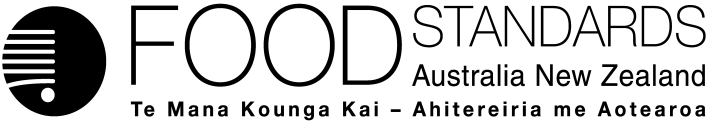 21 April 2023237-23Call for submissions – Application A1264Food derived from drought-tolerant and herbicide-tolerant soybean line IND-00410-5Food Standards Australia New Zealand (FSANZ) has assessed an application made by Bioceres Crop Solutions seeking to amend the Australia New Zealand Food Standards Code to permit the sale and use of food derived from a new food produced using gene technology: soybean line IND-00410-5. This soybean line has been genetically modified for tolerance to drought and the herbicide glufosinate. A draft regulatory measure has been prepared. Pursuant to section 31 of the Food Standards Australia New Zealand Act 1991 (FSANZ Act), FSANZ now calls for submissions to assist consideration of the draft food regulatory measure.For information about making a submission, visit the FSANZ website at current calls for public comment and how to make a submission.All submissions on applications and proposals will be published on our website. We will not publish material that we accept as confidential. In-confidence submissions may be subject to release under the provisions of the Freedom of Information Act 1982. Submissions will be published as soon as possible after the end of the submission period. Under section 114 of the FSANZ Act, some information provided to FSANZ cannot be disclosed. More information about the disclosure of confidential commercial information is available on the FSANZ website at information for submitters. For information on how FSANZ manages personal information when you make a submission, see FSANZ’s Privacy Policy.Submissions should be made in writing; be marked clearly with the word ‘Submission’. You also need to include the correct application or proposal number and name. Electronic submissions can be made by emailing your submission to submissions@foodstandards.gov.au. FSANZ also accepts submissions in hard copy to our Australia and/or New Zealand offices.There is no need to send a hard copy of your submission if you have submitted it by email. FSANZ endeavours to formally acknowledge receipt of submissions within 3 business days.DEADLINE FOR SUBMISSIONS:  6pm (Canberra time) 7 June 2023Submissions received after this date will not be considered unless an extension had been given before the closing date. Extensions will only be granted due to extraordinary circumstances during the submission period. Any agreed extension will be notified on the FSANZ website and will apply to all submitters.Questions about making a submission or application and proposal processes can be sent to standards.management@foodstandards.gov.au. Submissions in hard copy may be sent to the following addresses:Food Standards Australia New Zealand		Food Standards Australia New ZealandPO Box 5423		PO Box 10559KINGSTON ACT 2604		WELLINGTON 6140AUSTRALIA		NEW ZEALANDTel +61 2 6271 2222 		Tel +64 4 978 5630Table of contentsExecutive summary	21	Introduction	31.1	The Applicant	31.2	The Application	31.3	The current standard	31.4	Reasons for accepting Application	41.5	Procedure for assessment	42	Summary of the assessment	52.1	Risk assessment	52.2	Risk management	52.2.1	Regulatory approval	52.2.2 	Labelling	62.2.3 	Detection methodology	62.3	Risk communication	62.3.1	Consultation	62.3.2	World Trade Organization (WTO)	72.4	FSANZ Act assessment requirements	72.4.1	Section 29	72.4.2.	Subsection 18(1)	92.4.3	Subsection 18(2) considerations	103	Draft variation	114	References	11Attachment A – Draft variation to the Australia New Zealand Food Standards Code	12Attachment B – Draft Explanatory Statement	14Supporting documentThe following document which informed the assessment of this application is available on the FSANZ website:SD1	Safety Assessment ReportExecutive summaryFood Standards Australia New Zealand (FSANZ) received an application from Bioceres Crop Solutions to request a variation to Schedule 26 in the Australia New Zealand Food Standards Code (the Code) to permit the sale and use of food derived from a new food produced using gene technology (GM food): soybean line IND-00410-5. Soybean line IND-00410-5 has been genetically modified for tolerance to drought and the herbicide glufosinate.A safety assessment is a critical part of the assessment approval process for all GM food applications. The completed safety assessment is in Supporting Document 1 (SD1). The safety assessment of soybean line IND-00410-5 found no potential public health and safety concerns. Based on the data provided and other information, food derived from soybean line IND-00410-5 is considered to be as safe for human consumption as food derived from conventional non-GM soybean varieties. If approved, food derived from soybean line IND-00410-5 may enter the Australian and New Zealand food supply as imported food products. These may include soybean oil, milk, flour, meal, protein isolates and processed products. Food from soybean line IND-00410-5 containing viable seeds would require prior assessment and approval by the Gene Technology Regulator (GTR) in Australia and the Environmental Protection Authority (EPA) in New Zealand. Existing labelling requirements for GM food will apply to food derived from soybean line IND-00410-5 in accordance with the Code.For reasons set out above and in the assessment summary, FSANZ has decided to prepare a draft variation to amend Schedule 26 of the Code to include a new item 7(r) in the table to subsection S26—3(4) containing a reference to ‘drought-tolerant and herbicide-tolerant soybean line IND-00410-5’ to permit the sale and use of food derived from that soybean line. If approved, the effect of the draft variation would be to permit the sale and use of food derived from this soybean line in accordance with the Code.FSANZ seeks submissions on the draft variation.1	Introduction1.1	The ApplicantBioceres Crop Solutions is an integrated technology provider that develops a range of products to improve crop productivity for the agriculture sector.1.2	The ApplicationApplication A1264 was submitted on 10 January 2023. It seeks an amendment to the Australia New Zealand Food Standards Code (the Code) to permit the sale and use of food derived from a new food produced using gene technology (GM food): soybean line IND-00410-5. Soybean line IND-00410-5 has been genetically modified for tolerance to drought and the herbicide glufosinate.Drought tolerance is conferred by the expression of the novel transcription factor HaHB4, encoded by the HaHB4 gene from sunflower. The novel transcription factor regulates gene transcription in the soybean in response to environmental stressors such as drought. The HaHB4 protein has previously been assessed by FSANZ in Application A1232.Tolerance to glufosinate is achieved through expression of the enzyme phosphinothricin acetyltransferase (PAT), encoded by the bar gene from the soil bacterium Streptomyces hygroscopicus. The PAT protein has previously been assessed by FSANZ in numerous applications, most recently in Application A1232. Soybean line IND-00410-5 will be cultivated in other countries such as Canada and the United States. The applicant has not stated any intent to cultivate IND-00410-5 in either Australia or New Zealand. It is therefore anticipated food products derived from IND-00410-5 may enter the Australian and New Zealand food supplies via imports from major soybean-producing countries. Imports may include soybean oil, milk, flour, meal, protein isolates and processed products. Food from soybean line IND-00410-5 containing viable seeds would require prior assessment and approval by the Gene Technology Regulator (GTR) in Australia and the Environmental Protection Authority (EPA) in New Zealand.1.3	The current standardPre-market approval is necessary before GM foods can enter the Australian and New Zealand food supply. GM foods are only approved after a comprehensive pre-market safety assessment. Standard 1.5.2 of the Code sets out the permission and conditions for sale of food that consists of, or has as an ingredient, a GM food. Foods that have been assessed and approved are listed in Schedule 26 of the Code. Subject to the exceptions listed below, section 1.5.2—4 requires food to be labelled as ‘genetically modified’ where novel DNA and/or novel protein is present in the food for sale. Additionally, foods listed in subsections S26—3(2), (2A) and (3) of Schedule 26 must also be labelled with the words ‘genetically modified’, as well as any other additional labelling required by the Schedule, regardless of the presence of novel DNA or novel protein in the foods. These foods are considered to have an altered characteristic, such as an altered composition or nutritional profile, when compared to the existing counterpart food that is not produced using gene technology.The requirement to label as ‘genetically modified’ applies to foods for sale that consist of, or have as an ingredient (including food additives and processing aids), food that is a genetically modified food. The requirements imposed by section 1.5.2—4 apply to foods for retail sale and to foods sold to a caterer in accordance with Standard 1.2.1.The labelling requirement in section 1.5.2—4 does not apply if the genetically modified food: has been highly refined (other than food that that is considered to have an altered characteristic as described above), where the effect of the refining process is to remove novel DNA or novel protein; is a substance used as a processing aid or a food additive, where novel DNA or novel protein from the substance does not remain present in the food for sale; is a flavouring substance present in the food in a concentration of no more than 1 g/kg (0.1%); oris unintentionally present in the food in an amount of no more than 10 g/kg (or 1%) of each ingredient. The above labelling requirement also does not apply if the food for sale is intended for immediate consumption, and is prepared and sold from food premises and vending vehicles, including restaurants, take away outlets, caterers or self-catering institutions.If the food for sale is a food not required to bear a label and is not in a package, the labelling information in section 1.5.2—4 must accompany the food or be displayed in connection with the display of the food (in accordance with subsections 1.2.1—9(2) and (3) of Standard 1.2.1).Subsection 1.1.1—10(8) of Standard 1.1.1 states that food for sale must comply with all relevant labelling requirements imposed by the Code for that food.1.4	Reasons for accepting ApplicationThe Application was accepted for assessment because:it complied with the procedural requirements under subsection 22(2) of the Food Standards Australia New Zealand 1991 (FSANZ Act);it related to a matter that warranted the variation of a food regulatory measure;it was not so similar to a previous application for the variation of a food regulatory measure that it ought to be rejected. 1.5	Procedure for assessmentThe Application is being assessed under the General Procedure.2	Summary of the assessment2.1	Risk assessment The safety assessment of soybean line IND-00410-5 is provided in Supporting Document 1 (SD1) and included the following key elements: a characterisation of the transferred genetic material, its origin, function and stability in the soybean genomecharacterisation of novel nucleic acids and protein in the whole fooddetailed compositional analysesevaluation of intended and unintended changesassessment of the potential for any newly expressed protein to be either allergenic or toxic in humans. In conducting the safety assessment, FSANZ had regard to information from a variety of sources including, but not limited to, a data package provided by the applicant (application and study reports), the scientific literature and other applications.The assessment of soybean line IND-00410-5 was restricted to human food safety and nutritional issues. This assessment therefore does not address any risks to the environment that may occur as the result of growing soybean line IND-00410-5, or any risks to animals that may consume feed derived from soybean line IND-00410-5. Permission to cultivate soybean line IND-00410-5 or to import viable seeds into Australia or New Zealand would require separate regulatory assessment and approval by the GTR in Australia and by the EPA in New Zealand.No potential public health and safety concerns have been identified. Based on the data provided in the present application and other available information, food derived from soybean line IND-00410-5 is considered to be as safe for human consumption as food derived from non-GM soybean varieties.2.2	Risk managementThe risk management options available to FSANZ after assessment were to either:reject the application, orprepare a draft variation to the Code.For the reasons listed in this report, FSANZ decided to prepare a draft variation to the Code to permit the sale and use of food derived from soybean line IND-00410-5. If approved, the effect of the draft variation would be to permit the sale and use of food derived from this soybean line in accordance with the Code.2.2.1	Regulatory approvalSoybean line IND-00410-5 is a GM food for Code purposes as it is developed from ‘an organism which has been modified using gene technology’. FSANZ is proposing to list soybean line IND-00410-5 in the table to subsection S26—3(4). If approved, the proposed amendment would provide permission for the sale and use of food derived from soybean line IND-00410-5 as a GM food in accordance with the Code.2.2.2 	LabellingIn accordance with the labelling provisions in Standard 1.5.2 (see section 1.3 of this Report), food for sale derived from a GM food, such as soybean line IND-00410-5, would be required to be labelled as ‘genetically modified’ if (among other things) the GM food:contains novel DNA or novel protein; oris listed in subsection S26—3(2), 2(A) or (3) of Schedule 26 as being subject to the condition that the labelling must comply with section 1.5.2—4 of Standard 1.5.2 (such food has altered characteristics). FSANZ has determined that food derived from soybean line IND-00410-5 does not have altered characteristics (see sections 5.4 and 6 of SD1).Refined products from soybean line IND-00410-5 such as soybean oil are unlikely to contain any novel DNA or novel protein and would be unlikely to require labelling as ‘genetically modified’. Products derived from soybean line IND-00410-5 such as soy milk, flour, meal and protein isolates would likely contain novel DNA or novel protein, and if so, would require labelling as ‘genetically modified’. Section 1.5.2—4 of the Code generally requires a food for sale that consists of a GM food or has a GM food as an ingredient to be labelled as ‘genetically modified’, unless one of the exemptions listed in that subsection apply. If the GM food is present in the food for sale as an ingredient, the ‘genetically modified’ statement must be in conjunction with the name of the GM food (subsection 1.5.2—4(2)) and it may be included in the statement of ingredients for the food for sale (subsection 1.5.2—4(3)).2.2.3 	Detection methodologyAn Expert Advisory Group (EAG) comprising laboratory personnel and representatives of Australian and New Zealand jurisdictions was formed by the Food Regulation Standing Committee’s Implementation Sub-Committee to identify and evaluate appropriate methods of analysis associated with all applications to FSANZ, including those applications for food produced using gene technology (GM applications). The EAG indicated that for GM applications, the full DNA sequence of the insert and adjacent genomic DNA are sufficient data to be provided for analytical purposes. Using this information, any DNA analytical laboratory would have the capability to develop a PCR-based detection method. This sequence information was supplied by the applicant for A1264.2.3	Risk communication 2.3.1	ConsultationConsultation is a key part of FSANZ’s standards development process. FSANZ developed and applied a standard communication strategy to this application. All calls for submissions are notified via the FSANZ Notification Circular, media release, FSANZ’s social media channels and Food Standards News. Subscribers and interested parties are also notified about the availability of reports for public comment.The process by which FSANZ approaches standards development matters is open, accountable, consultative and transparent. Public submissions are called to obtain the views of interested parties on issues raised by the application and the impacts of regulatory options. The draft variation will be considered for approval by the FSANZ Board taking into account all public comments received on this call for submissions.The applicant and individuals and organisations that make submissions on this application will be notified at each stage of the assessment.2.3.2	World Trade Organization (WTO)As members of the World Trade Organization (WTO), Australia and New Zealand are obliged to notify WTO members where proposed mandatory regulatory measures are inconsistent with any existing or imminent international standards and the proposed measure may have a significant effect on trade.There are no relevant international standards and amending the Code to permit food derived from soybean line IND-00410-5 is unlikely to have a significant effect on international trade. Therefore, a notification to the WTO under Australia’s and New Zealand’s obligations under the WTO Technical Barriers to Trade or Application of Sanitary and Phytosanitary Measures Agreement was not considered necessary.2.4	FSANZ Act assessment requirementsWhen assessing this application and the subsequent development of a food regulatory measure, FSANZ has had regard to the following matters in section 29 of the FSANZ Act.2.4.1	Section 292.4.1.1	Consideration of costs and benefitsThe Office of Impact Analysis granted FSANZ a standing exemption from the requirement to develop a Regulatory Impact Statement for applications relating to permitting new GM foods (OBPR correspondence dated 24 November 2010, reference 12065). This standing exemption was provided as permitting new GM foods is deregulatory as their use will be voluntary if the application concerned is approved. This standing exemption relates to the introduction of a food to the food supply that has been determined to be safe.However FSANZ has given consideration to the costs and benefits that may arise from the proposed measure for the purposes of meeting FSANZ Act considerations. The FSANZ Act requires FSANZ to have regard to whether costs that would arise from the proposed measure outweigh the direct and indirect benefits to the community, government or industry that would arise from the proposed measure (paragraph 29(2)(a)).The purpose of this consideration is to determine if the community, government and industry as a whole is likely to benefit, on balance, from a move from the status quo, where the status quo is rejecting the application. This analysis considers the costs and benefits of permitting the sale and use of food derived from soybean line IND-00410-5.FSANZ is of the view that no other realistic food regulatory measures exist, however information received following consultation may result in FSANZ arriving at a different conclusion.The consideration of the costs and benefits in this section is not intended to be an exhaustive, quantitative economic analysis of the proposed measures and, in fact, most of the effects that were considered cannot easily be assigned a dollar value. Rather, the assessment seeks to highlight the potential positives and negatives of moving away from the status quo by permitting the sale and use of food derived from soybean line IND-00410-5.Costs and benefits of permitting the sale and use of food derived from soybean line IND-00410-5The sale and use of foods derived from soybean line IND-00410-5 would be permitted under the Code, allowing broader market access and increased choice in raw materials. For those food products containing novel DNA or novel protein from soybean line IND-00410-5, labelling would be required to enable informed choice.Due to the voluntary nature of the permission, industry would only use foods derived from soybean line IND-00410-5 where they believe a net benefit exists for them. Part of any cost savings to industry may be passed onto consumers. Consumers may also have increased choice and a more reliable supply of foods derived from soybean in general, given soybean line IND-00410-5 is being marketed as more tolerant to droughts and extreme temperatures.There may be small and likely inconsequential costs of monitoring an extra GM food ingredient for regulators to ensure compliance with labelling requirements.Conclusions from cost benefit considerationsFSANZ’s assessment is that the direct and indirect benefits that would arise from permitting the sale and use of food derived from soybean line IND-00410-5 most likely outweigh the associated costs.2.4.1.2	Other measuresThere are no other measures (whether available to FSANZ or not) that would be more cost-effective than varying Schedule 26 as a result of application A1264.2.4.1.3	Any relevant New Zealand standardsThe relevant standards apply in both Australia and New Zealand. There are no relevant New Zealand only standards.2.4.1.4	Any other relevant mattersThe applicant has submitted applications for regulatory approval of soybean line IND-00410-5 to a number of other countries, listed in Table 1.Cultivation (environmental release) in Australia or New Zealand would require independent assessment and approval by the GTR and New Zealand EPA, respectively.Table 1: List of countries to whom applications for regulatory approval of soybean line IND-00410-5 have been submitted
Further relevant matters are considered below. 2.4.2.	Subsection 18(1) FSANZ has also considered the three objectives in subsection 18(1) of the FSANZ Act during the assessment.2.4.2.1	Protection of public health and safetyFSANZ’s assessment did not identify any public health and safety concerns with food derived from soybean line IND-00410-5. Based on the best available scientific evidence, including detailed studies provided by the applicant, FSANZ’s assessment is that food derived from soybean line IND-00410-5 is considered to be as safe for human consumption as food derived from conventional non-GM soybean varieties.2.4.2.2	The provision of adequate information relating to food to enable consumers to make informed choicesExisting labelling requirements for GM food will apply to food derived from soybean line IND-00410-5 in accordance with the Code to enable informed consumer choice (see Section 2.2.2 of this report).2.4.2.3	The prevention of misleading or deceptive conductThe provision of DNA sequence information by the applicant (as described in Section 2.2.3 of this report) addresses this objective.2.4.3	Subsection 18(2) considerationsFSANZ has also had regard to:the need for standards to be based on risk analysis using the best available scientific evidenceFSANZ’s approach to the safety assessment of all GM foods applies concepts and principles outlined in the Codex Principles for the Risk Analysis of Foods derived from Biotechnology (Codex, 2009). Based on these principles, the risk analysis undertaken by FSANZ for soybean line IND-00410-5 used the best scientific evidence available. The applicant submitted a comprehensive dossier of quality-assured raw experimental data. In addition to the information supplied by the applicant, other available resource material including published scientific literature and general technical information was used by FSANZ in the safety assessment.the promotion of consistency between domestic and international food standardsThis is not a consideration as there are no relevant international standards.the desirability of an efficient and internationally competitive food industryThe inclusion of GM foods in the food supply, providing there are no safety concerns, allows for innovation by developers and a widening of the technological base for producing foods. Soybean line IND-00410-5 is a new food crop designed to provide growers with an additional tool to maintain crop productivity during conditions of low water availability. the promotion of fair trading in foodIssues related to consumer information and safety are considered in Sections 2.2 and 2.3 of this report above.any written policy guidelines formulated by the Forum on Food RegulationNo specific policy guidelines have been developed.3	Draft variationThe draft variation to the Code is at Attachment A and is intended to take effect on the date of gazettal.A draft explanatory statement is at Attachment B. An explanatory statement is required to accompany an instrument if it is lodged on the Federal Register of Legislation. 4	ReferencesCodex (2009) Principles for the risk analysis of foods derived from modern biotechnology. CAC/GL 44-2003. Codex Alimentarius Commission, Rome. http://www.fao.org/3/a1554e/a1554e00.htmAttachmentsA.	Draft variation to the Australia New Zealand Food Standards Code B.	Draft Explanatory Statement Attachment A – Draft variation to the Australia New Zealand Food Standards Code 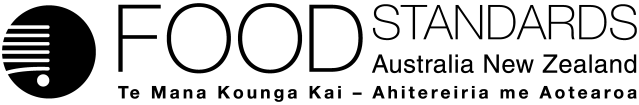 Food Standards (Application A1264 – Food derived from drought-tolerant and herbicide-tolerant soybean line IND-00410-5) VariationThe Board of Food Standards Australia New Zealand gives notice of the making of this variation under section 92 of the Food Standards Australia New Zealand Act 1991. The variation commences on the date specified in clause 3 of the variation.Dated [To be completed by the delegate]Christel LeemhuisDelegate of the Board of Food Standards Australia New ZealandNote:  This variation will be published in the Commonwealth of Australia Gazette No. FSC XX on XX Month 20XX. This means that this date is the gazettal date for the purposes of clause 3 of the variation.1	NameThis instrument is the Food Standards (Application A1264 – Food derived from drought-tolerant and herbicide-tolerant soybean line IND-00410-5) Variation.2	Variation to a Standard in the Australia New Zealand Food Standards CodeThe Schedule varies a Standard in the Australia New Zealand Food Standards Code.3	CommencementThe variation commences on the date of gazettal.ScheduleSchedule 26—Food produced using gene technology[1]	Subsection S26—3(4) (table item 7, column headed “Food derived from:”)	Insert:Attachment B – Draft Explanatory StatementExplanatory StatementFood Standards Australia New Zealand Act 1991Food Standards (Application A1264 – Food derived from drought-tolerant and herbicide-tolerant soybean line IND-00410-5) Variation 1.	AuthoritySection 13 of the Food Standards Australia New Zealand Act 1991 (the FSANZ Act) provides that the functions of Food Standards Australia New Zealand (the Authority) include the development of standards and variations of standards for inclusion in the Australia New Zealand Food Standards Code (the Code).Division 1 of Part 3 of the FSANZ Act specifies that the Authority may accept applications for the development or variation of food regulatory measures, including standards. This Division also stipulates the procedure for considering an application for the development or variation of food regulatory measures. The Authority accepted Application A1264 which seeks to amend the Code to permit the sale and use of food derived from a new food produced using gene technology (GM food) - soybean line IND-00410-5. Soybean line IND-00410-5 has been genetically modified for tolerance to drought and the herbicide glufosinate. The Authority considered the Application in accordance with Division 1 of Part 3 and has prepared a draft variation – the Food Standards (Application A1264 – Food derived from drought tolerant and herbicide tolerant soybean line IND-00410-5) Variation.2. 	Variation will be a legislative instrumentIf approved, the draft variation would be a legislative instrument for the purposes of the Legislation Act 2003 (see section 94 of the FSANZ Act) and be publicly available on the Federal Register of Legislation (www.legislation.gov.au).If approved, this instrument would not be subject to the disallowance or sunsetting provisions of the Legislation Act 2003. Subsections 44(1) and 54(1) of that Act provide that a legislative instrument is not disallowable or subject to sunsetting if the enabling legislation for the instrument (in this case, the FSANZ Act): (a) facilitates the establishment or operation of an intergovernmental scheme involving the Commonwealth and one or more States; and (b) authorises the instrument to be made for the purposes of the scheme. Regulation 11 of the Legislation (Exemptions and other Matters) Regulation 2015 also exempts from sunsetting legislative instruments a primary purpose of which is to give effect to an international obligation of Australia.The FSANZ Act gives effect to an intergovernmental agreement (the Food Regulation Agreement) and facilitates the establishment or operation of an intergovernmental scheme (national uniform food regulation). That Act also gives effect to Australia’s obligations under an international agreement between Australia and New Zealand. For these purposes, the Act establishes the Authority to develop food standards for consideration and endorsement by the Food Ministers Meeting (FMM). The FMM is established under the Food Regulation Agreement and the international agreement between Australia and New Zealand, and consists of New Zealand, Commonwealth and State/Territory members. If endorsed by the FMM, the food standards on gazettal and registration are incorporated into and become part of Commonwealth, State and Territory and New Zealand food laws. These standards or instruments are then administered, applied and enforced by these jurisdictions’ regulators as part of those food laws.3.	Purpose The Authority has prepared the draft variation to amend Schedule 26 of the Code to permit the sale and use of food derived from a new GM food – soybean line IND-00410-5, in accordance with the Code. Soybean line IND-00410-5 has been genetically modified for tolerance to drought and the herbicide glufosinate.4.	Documents incorporated by referenceThe draft variation does not incorporate any documents by reference.5.	ConsultationIn accordance with the procedure in Division 1 of Part 3 of the FSANZ Act, the Authority’s consideration of Application A1264 will include one round of public consultation following an assessment and the preparation of a draft variation and associated assessment summary. The consultation period, including a call for submissions on the assessment and the draft variation, will run for six-weeks.The Office of Impact Analysis granted the Authority a standing exemption from the requirement to develop a Regulatory Impact Statement for applications relating to permitting new GM foods (OBPR correspondence dated 24 November 2010, reference 12065). This standing exemption was provided as permitting new GM foods is deregulatory as their use will be voluntary if the application concerned is approved. This standing exemption relates to the introduction of a food to the food supply that has been determined to be safe.6.	Statement of compatibility with human rightsIf approved, this instrument would be exempt from the requirements for a statement of compatibility with human rights as it is a non-disallowable instrument under section 44 of the Legislation Act 2003.7.	VariationItem [1] of the Schedule to the draft variation would amend Schedule 26 by inserting, in alphabetical order, new paragraph ‘(r)’ into the column headed ‘Food derived from:’ for item 7 of the table to subsection S26—3(4).The new paragraph (r) refers to ‘drought-tolerant and herbicide-tolerant soybean line IND-00410-5’.If approved, the draft variation would permit the sale and use of food derived from soybean line IND-00410-5 in accordance with the Code.CountryAgencyType of approval soughtStatusArgentinaMinisterio de Ganadería Agricultura y Pesca (MAGyP)Food, Feed and Cultivation/ProductionApprovedUruguayMinisterio de Ganadería, Agricultura y Pesca (GNBio)Food, Feed and Cultivation/ProductionSubmittedUnited StatesFood and Drug Administration (FDA)Food and feedApprovedUnited StatesUnited States Department of Agriculture (USDA)Determination of non-regulated statusApprovedChinaMinistry of Agriculture and Rural Affairs (MARA)Food and feedApprovedBrazilComissão Técnica Nacional de Biossegurança (CTNBio)Food, Feed and Cultivation/ProductionApprovedParaguayThe National Commission of Agricultural and Forestry Biosafety (CONBIO)Food, Feed and Cultivation/ProductionApprovedBoliviaMinisterio de Medio Ambiente y Agua (MMAyA)Food, Feed and Cultivation/ProductionSubmittedCanadaCanadian Food Inspection Agency (CFIA) – Plant Biosafety Office (PBO)Cultivation/ProductionApprovedCanadaHealth CanadaFoodApprovedCanadaCanadian Food Inspection Agency (CFIA) – Animal Feed Division (AFD)FeedApprovedIndiaGenetic Engineering Appraisal Committee (GEAC)Food and feedSubmittedEuropean UnionEuropean Food Safety Authority (EFSA)Food and feedSubmittedMalaysiaDepartment of Biosafety (DoB)Food and feedSubmittedIndonesiaMinistry of Agriculture (MoA)FeedSubmittedIndonesiaNational Agency of Drug and Food Control (BPOM)FoodSubmittedSouth AfricaDepartment of Agriculture, Land Reform and Rural Development (DALRRD)Food and feedApprovedThailandFood and Drug Administration (FDA)FoodSubmittedColumbiaInstituto Nacional de Vigilancia deMedicamentos y Alimentos(INVIMA)FoodSubmittedColumbiaInstituto Colombiano Agropecuario (ICA)FeedSubmitted(r) 	drought-tolerant and herbicide-tolerant soybean line IND-00410-5